PRESSEINFORMATION19. Oktober 2023Auf Knopfdruck bequem in die Garage Der Drive Action Garagentorantrieb von Schellenberg stellt sich auf jedes Tor ein Aussteigen war gestern. Garagentorantriebe lassen sich mit ein wenig handwerklichem Geschick auch einfach selbst montieren, wie der Drive Action von Schellenberg. Die Steuerung erfolgt per Funk. Zwei 4-Kanal-Handsender sind beim Drive Action mit dabei. Wer sich später noch für eine zusätzliche Bedienung per Handy entscheidet, kann seinen Torantrieb mit dem Smartphone Garagentoröffner von Schellenberg erweitern. Dafür ist kein Umbau nötig, sondern der kleine Funkempfänger wird einfach am Antrieb befestigt und mit der Steuerung des Antriebsmotors verbunden. Abschließend noch die kostenlose Schellenberg-App aufs Smartphone laden, die Funkverbindung per Bluetooth herstellen und fertig. Selbstlernender Antrieb, Beleuchtung und LangzeiteinsatzDamit Heimwerkerinnen und Heimwerker schnell zu ihrem Wunsch-Garagentorantrieb kommen, ist nicht nur der Einbau des neuen Drive Action besonders einfach. Der Garagentorantrieb passt sich an jedes bestehende Sektional- oder Schwingtor mit maximaler Fläche von 8 m² an. Auch die Endlagen des Tores stellt der selbstlernende Antrieb selbstständig ein. Praktisch, gerade in der dunklen Jahreszeit: Der Schellenberg-Antrieb leuchtet nicht nur beim Öffnen und Schließen des Tores. Er sorgt auch über die integrierte Licht-An-Aus-Funktion per Handsender auf Wunsch für Beleuchtung.Auf Nummer sicher gehenDamit der komfortable Antrieb für lange Zeit das Garagentor bewegt, ist er zusätzlich mit einer Softstart- und Softstopp-Automatik ausgestattet. Sie schont Antrieb und Garagentor beim Öffnen und Schließen. Dafür wird die Geschwindigkeit kurz vor dem Erreichen der Tor-Endlagen verlangsamt. Der Übergang bis zum Stillstand verläuft so besonders sanft. Darüber hinaus sorgt die elektronische Hinderniserkennung für Sicherheit. So sind Personen, Gegenstände und auch das Tor bestens geschützt. Auch in puncto Einbruchschutz bringt der Drive Action eine starke Abwehr mit in die Garage. Dafür sorgt seine stabile Verbindungsstange zum Garagentor. Für Heimwerkerinnen und Heimwerker, die allein montieren möchten, stehen auch dank des größtenteils vormontierten Antriebs einfach alle Tore offen. Wer nicht selbst Hand anlegen möchte, kann sich an den hauseigenen Montage-Service von Schellenberg wenden. Wörter: 319Zeichen inkl. Leerzeichen: 2.372Die wichtigsten Montageschritte ab Pressebild 4.Montagefilme auf YouTubeMontieren: https://youtu.be/zgEpr3knF_IAnlernen: https://youtu.be/S4Z3uDgkDT8Über SchellenbergSchellenberg ist ein mittelständisches Unternehmen aus dem nordrhein-westfälischen Siegen und ein führender Anbieter rund um Rollladenantriebe, Rollladenzubehör sowie Insektenschutz und bietet ebenso fortschrittliche Markisen- und Garagentorantriebe an. Zum umfangreichen Sortiment mit mehr als 1.100 Produkten gehören seit Jahren auch solche für das Smart Home. Dafür entwickelt Schellenberg innovative Produkte zur einfachen Nachrüstung. Seit fast 40 Jahren ist das Unternehmen bewährter Partner von Bau- und Fachmärkten, dem E-Commerce-Handel sowie dem Handwerk.www.schellenberg.dePressebild 01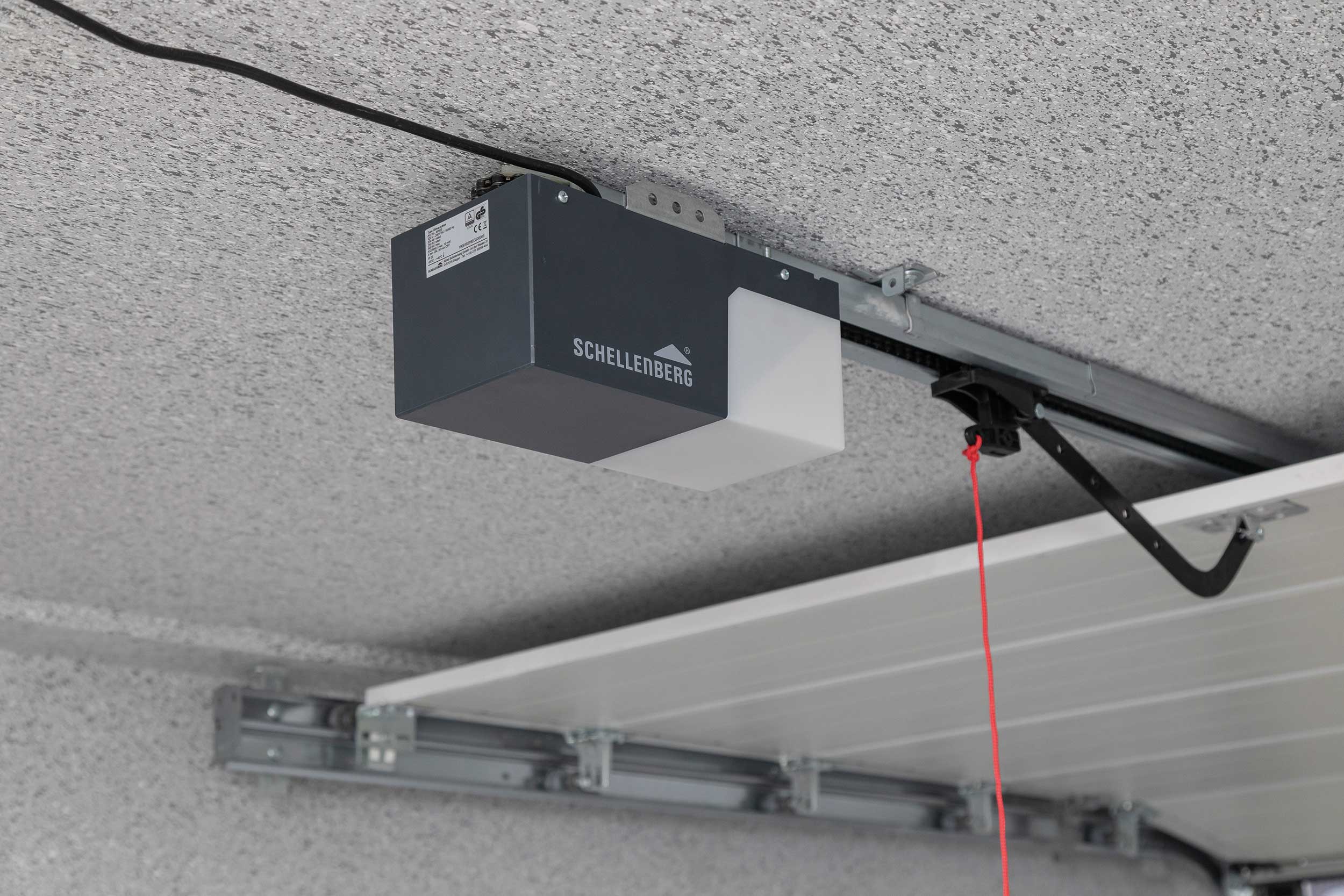 © SchellenbergBildunterschrift: Der Garagentorantrieb Drive Action von Schellenberg.Pressebild 02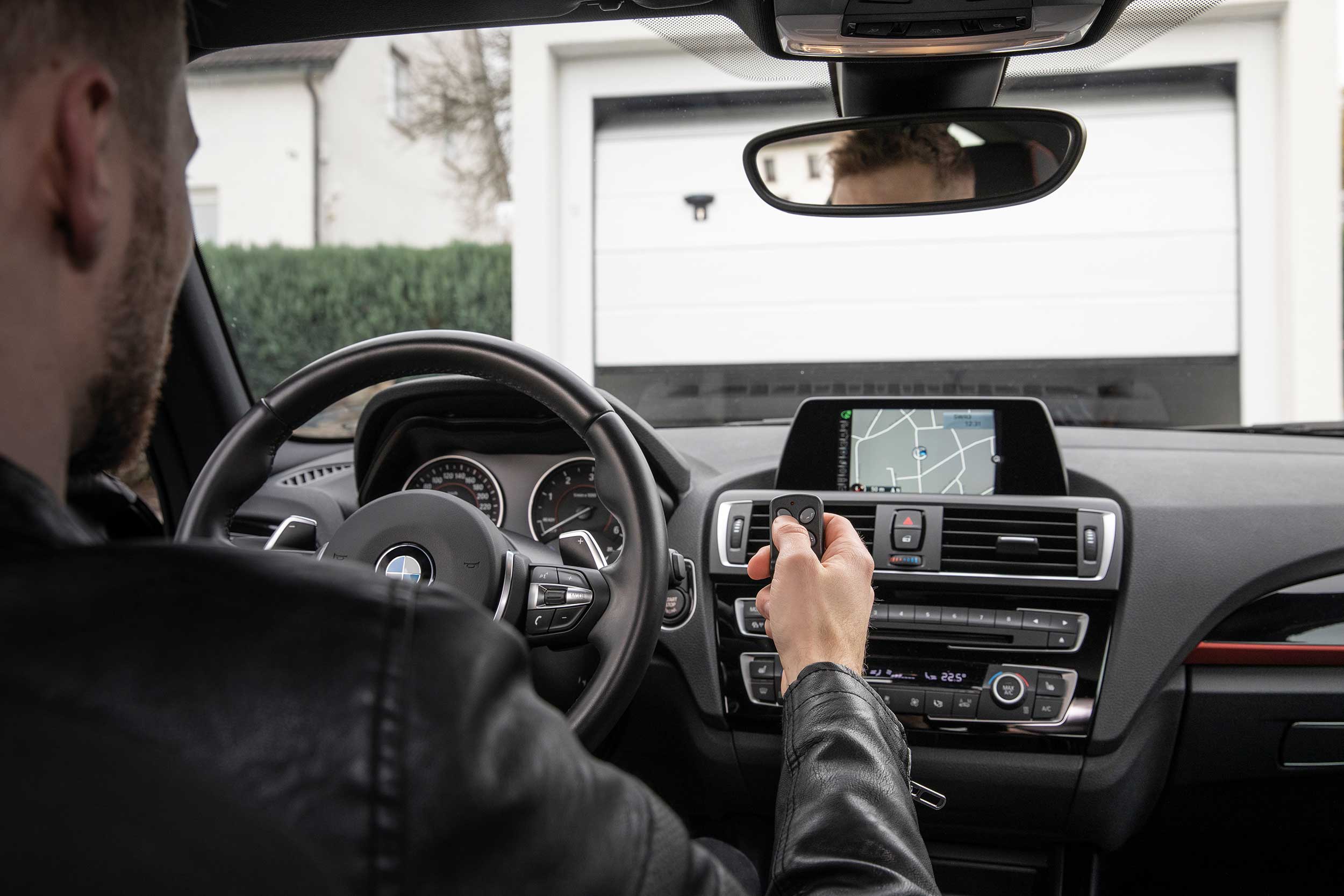 © SchellenbergBildunterschrift: Gesteuert wird per Funk. Zwei praktische 4-Kanal-Handsender sind mit dabei.Pressebild 03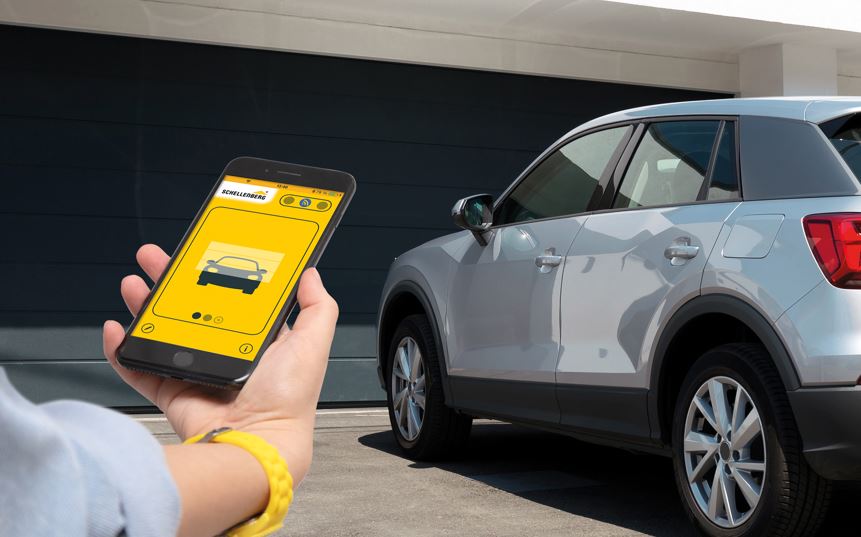 © SchellenbergBildunterschrift: Für die Garagentorsteuerung über die kostenlose Schellenberg-App können Garagentorantriebe ohne Umbau mit dem Smartphone Garagentoröffner von Schellenberg erweitert werden.  Pressebild 04 – MONTAGE Drive Action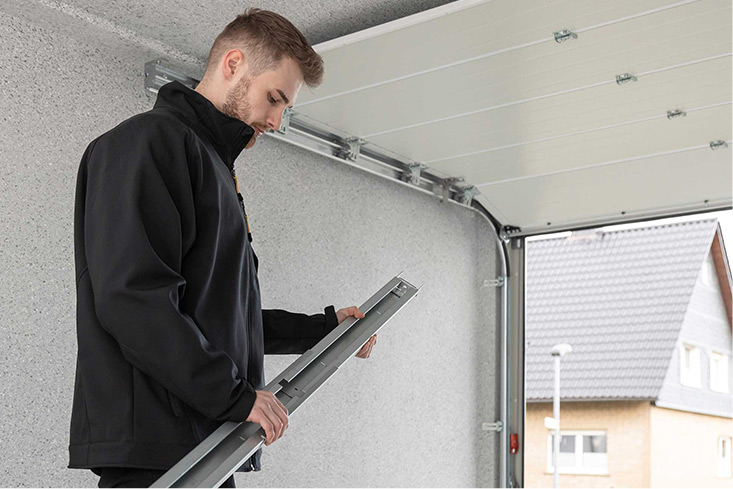 © SchellenbergBildunterschrift: Zunächst die Schienen zusammenstecken.Pressebild 05 – MONTAGE Drive Action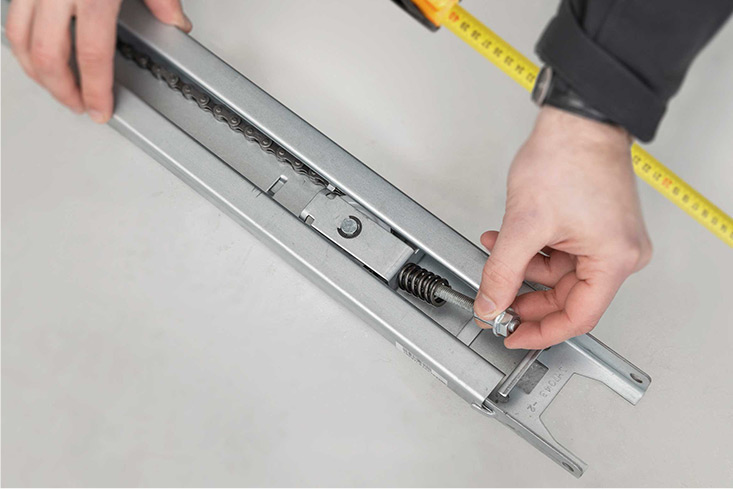 © SchellenbergBildunterschrift: Die Kette spannen. Schraube einsetzen.Pressebild 06 – MONTAGE Drive Action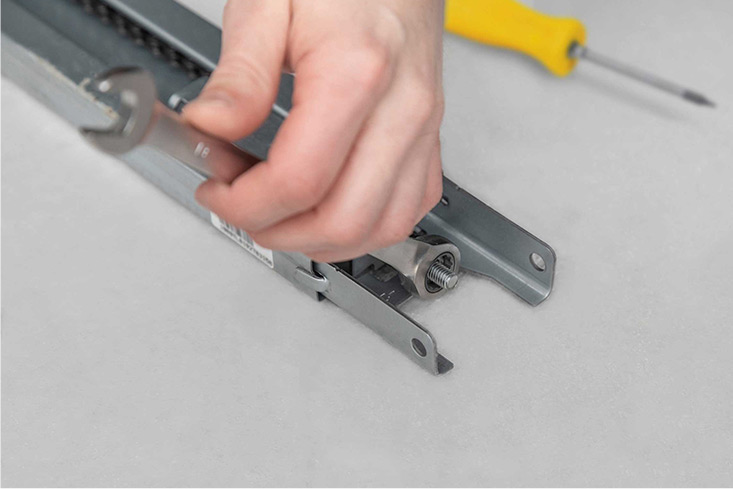 © SchellenbergBildunterschrift: Die Kette spannen. Schraube andrehen.Pressebild 07 – MONTAGE Drive Action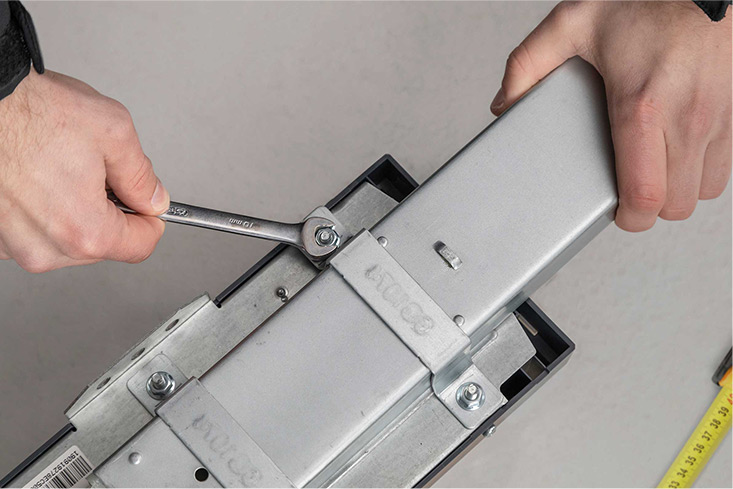 © SchellenbergBildunterschrift: Den Antrieb mit der Schiene verbinden.Pressebild 08 – MONTAGE Drive Action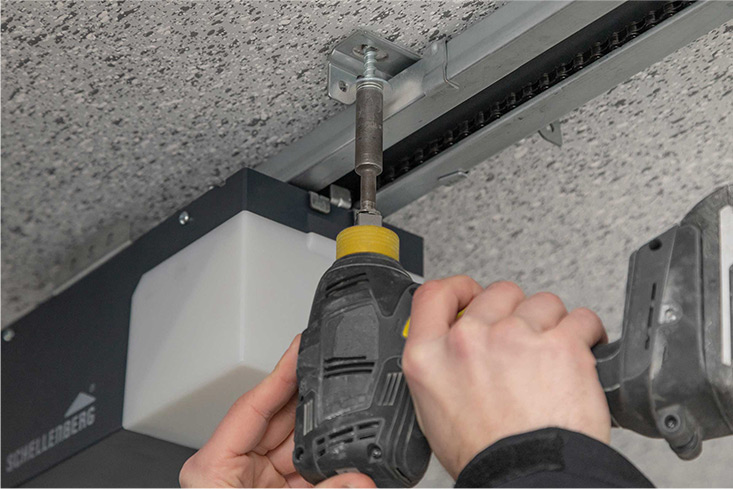 © SchellenbergBildunterschrift: Den Antrieb und die Schiene an der Garagendecke montieren.Pressebild 09 – MONTAGE Drive Action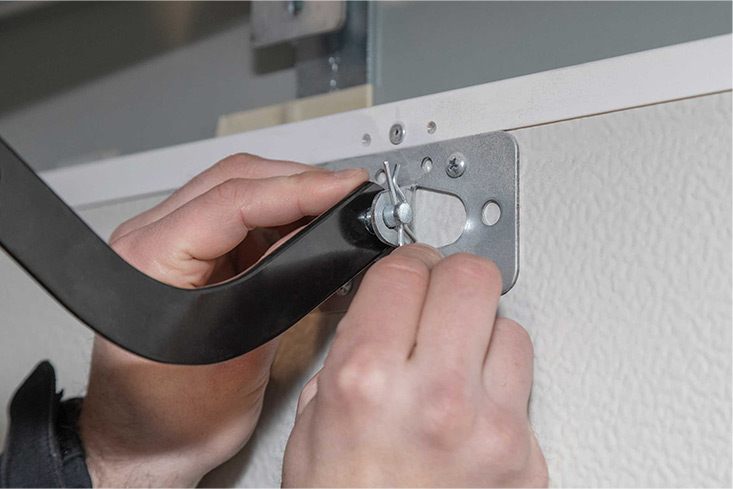 © SchellenbergBildunterschrift: Den Torarm am Schlitten in der Schiene mit der Torbefestigung verbinden.Pressebild 010 – MONTAGE Drive Action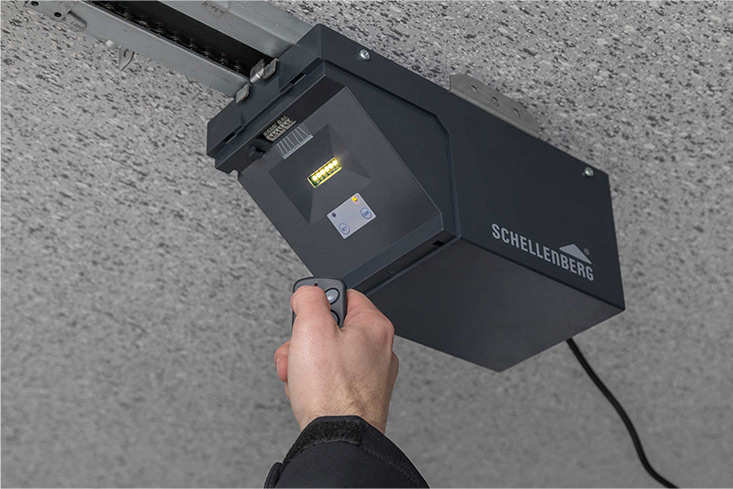 © SchellenbergBildunterschrift: Die Handsender anlernen, damit der Antrieb sie erkennt. So lässt er sich mit ihnen steuern. Pressebild 11 – MONTAGE Drive Action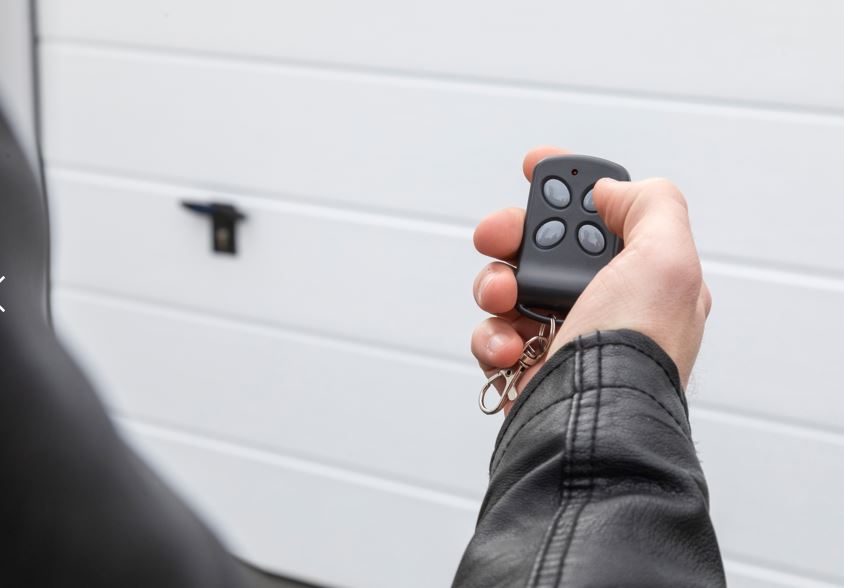 © SchellenbergBildunterschrift: Die Endlagen-Einstellung vom Antrieb automatisch durchführen lassen, und der Drive Action ist betriebsbereit. Kontakt: Alfred Schellenberg GmbHAn den Weiden 3157078 Siegenwww.schellenberg.deIhr Ansprechpartner:V.i.S.d.PStefan KöhlerPR/MediaTel.: 0271 89056-450stefan.koehler@schellenberg.de